屋根の上にボールが 乗った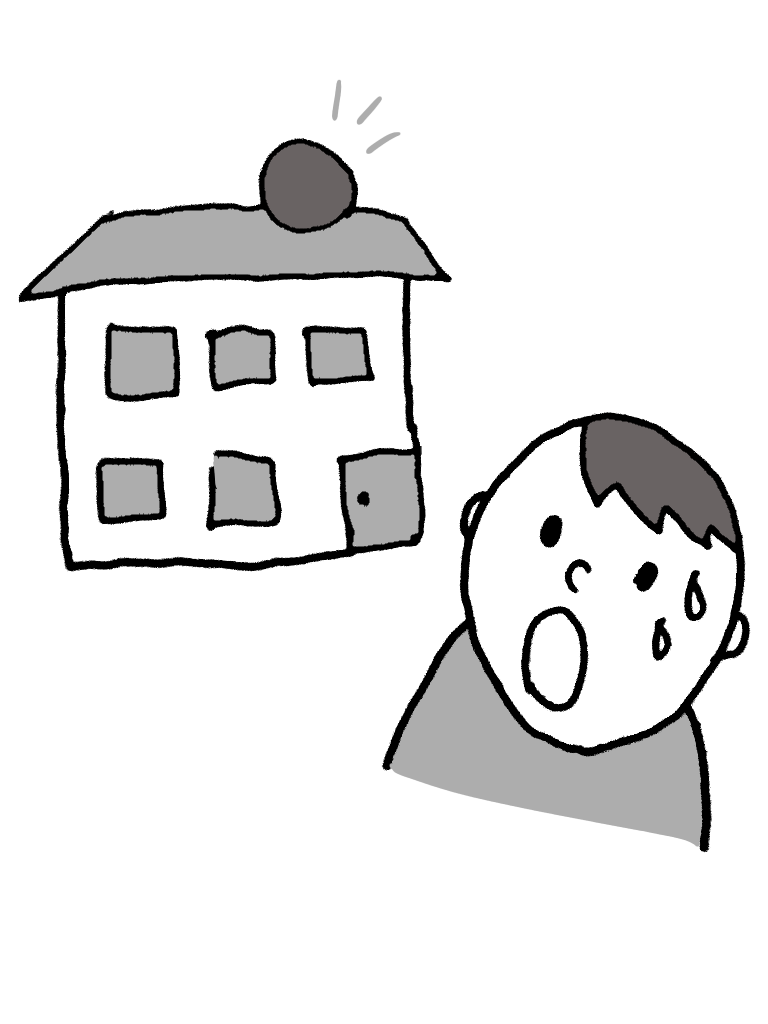 　幸福の　シンボル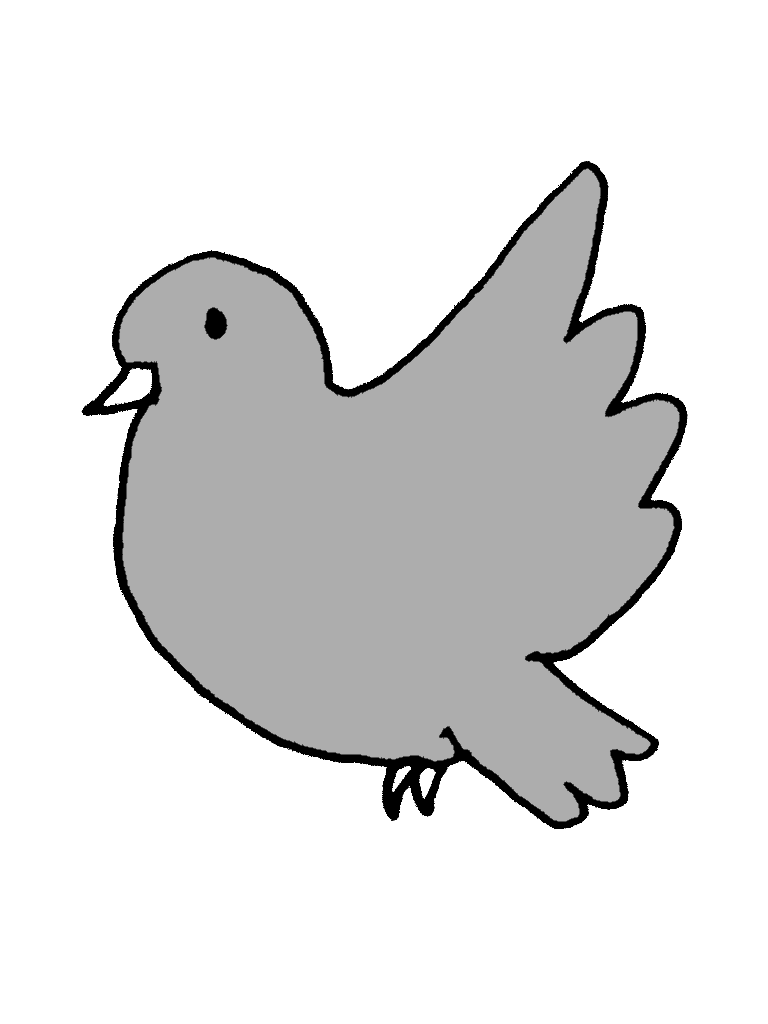 　苦あれば 楽あり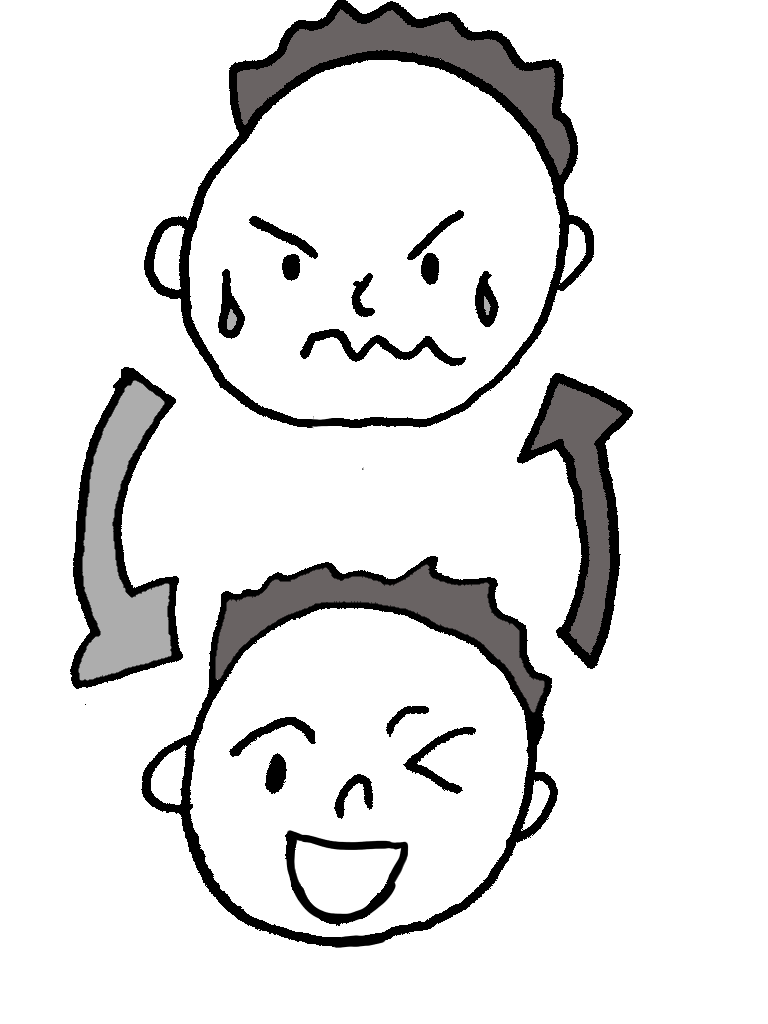 　ラジオ放送を 聞く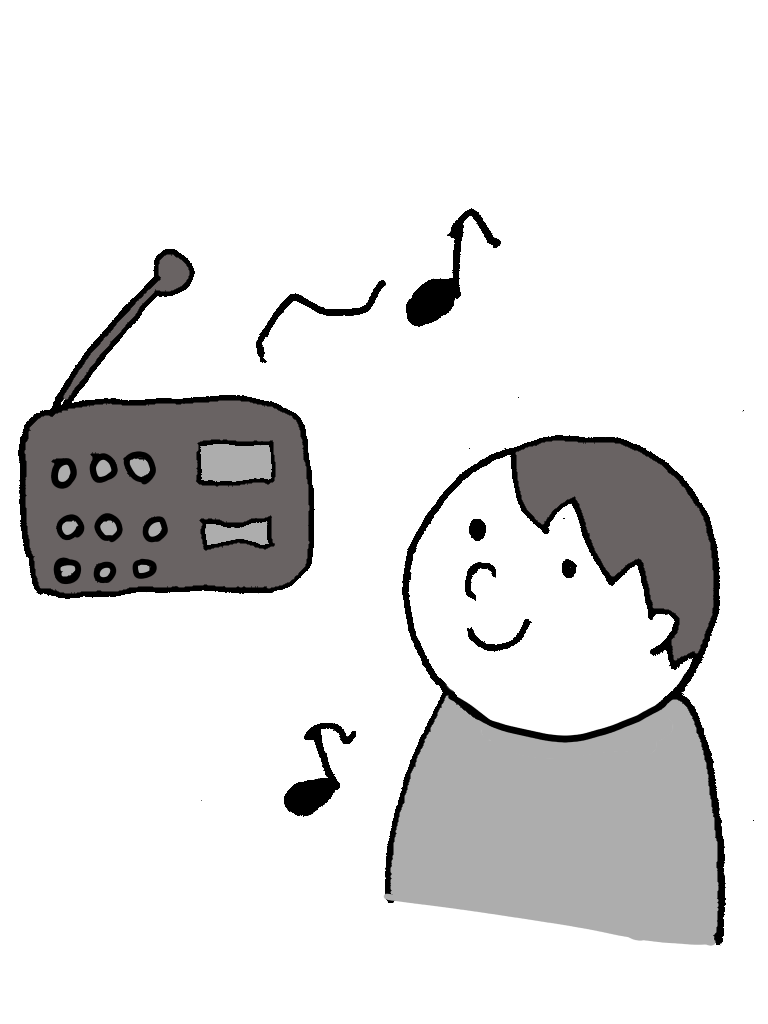 　男子と女子で 区切る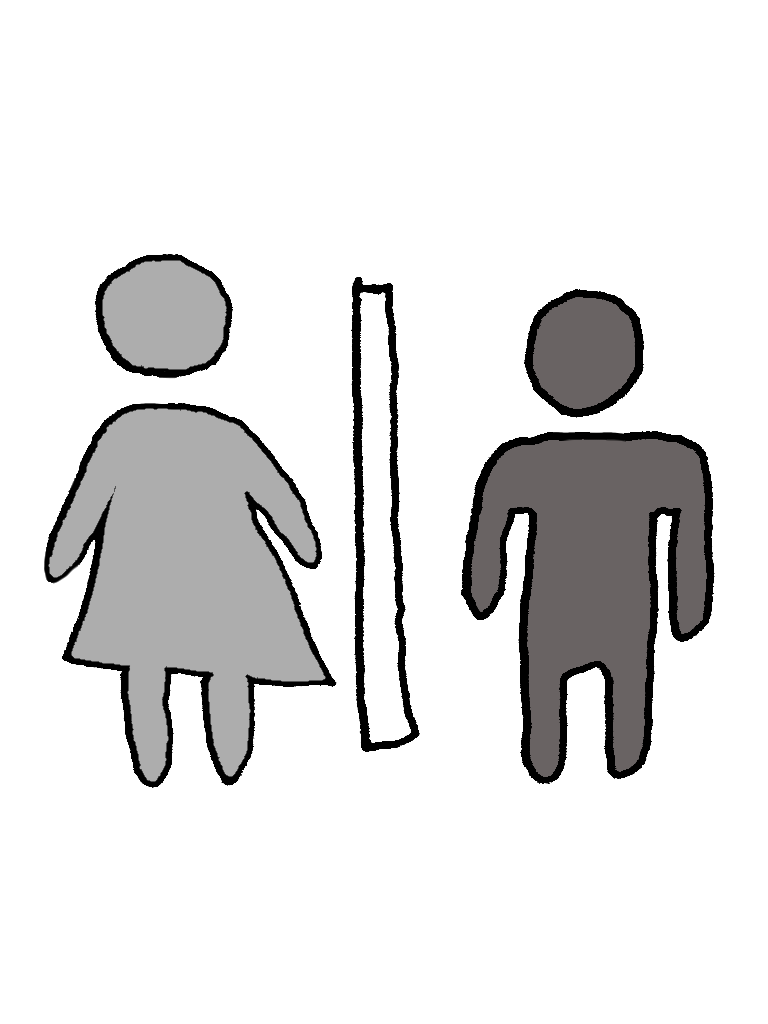 　百人一首を 楽しむ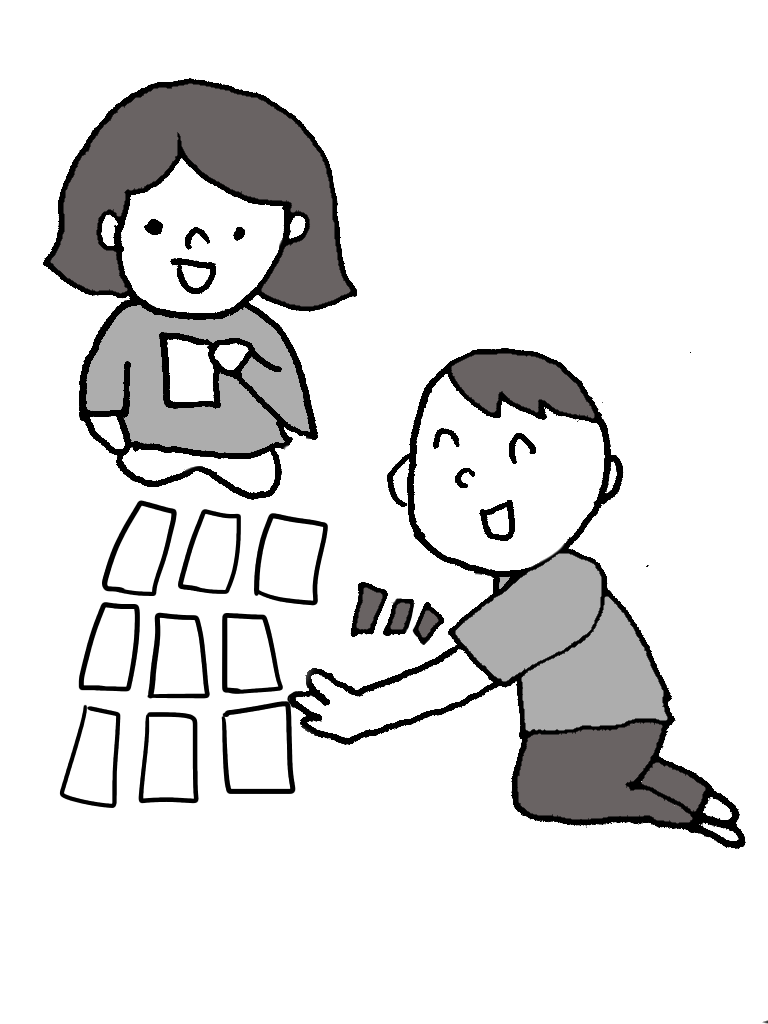 　指の皮ふが めくれた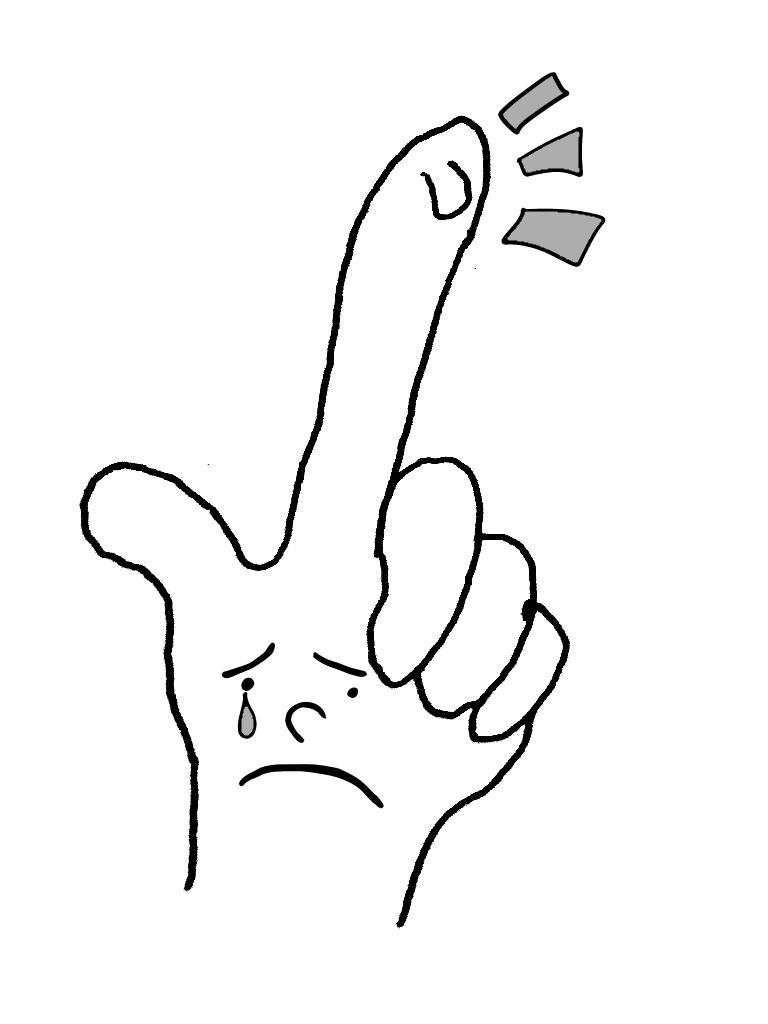   テストを 開始する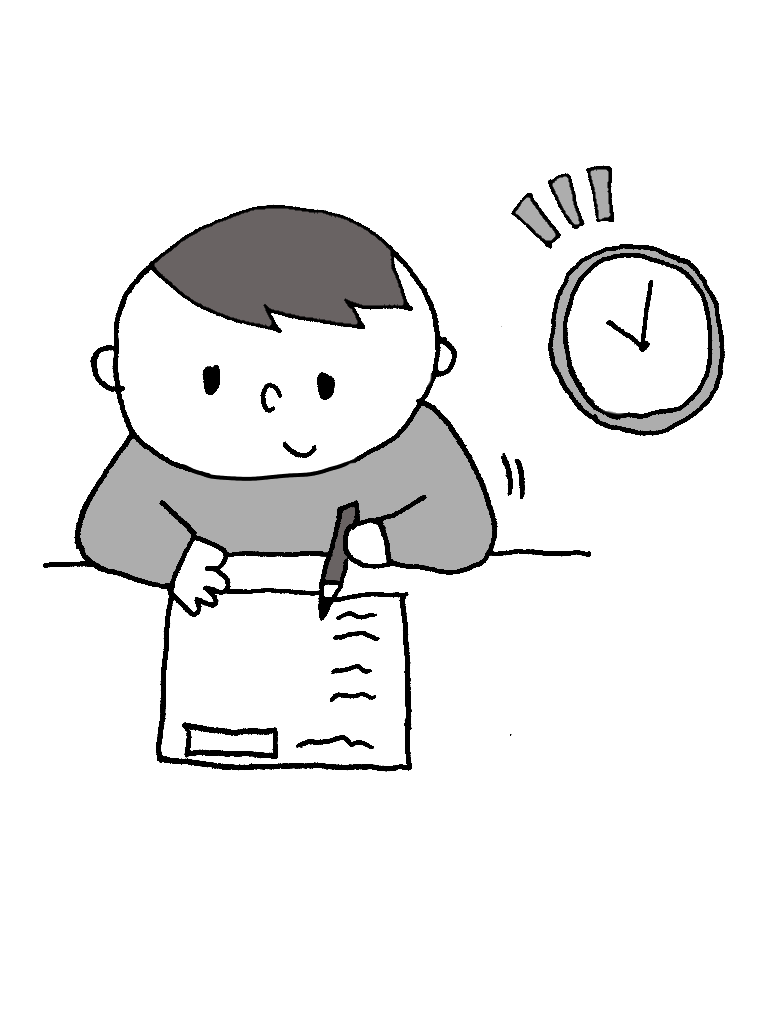 　青森県は りんごが有名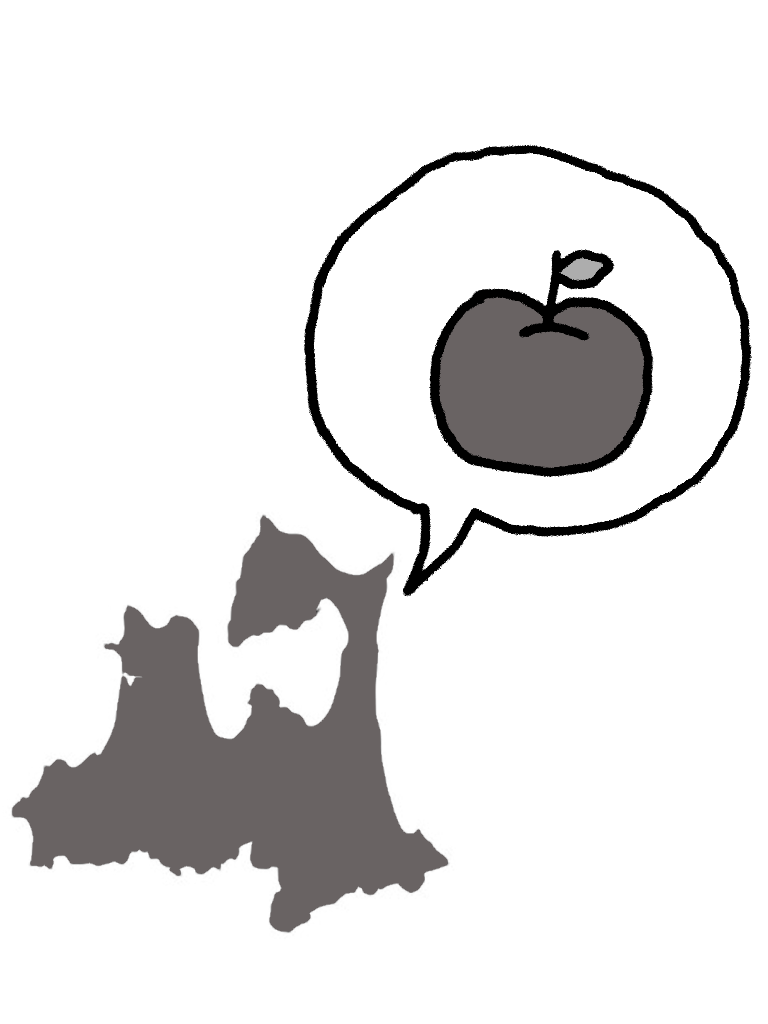   体を 温める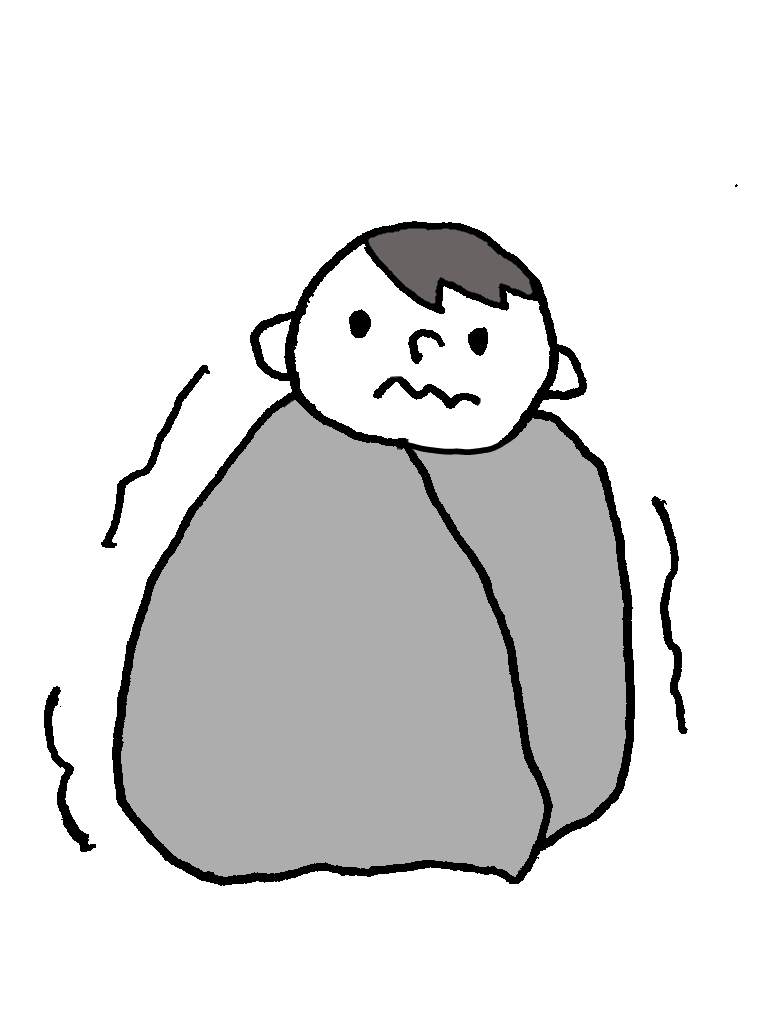 　勉強の 時間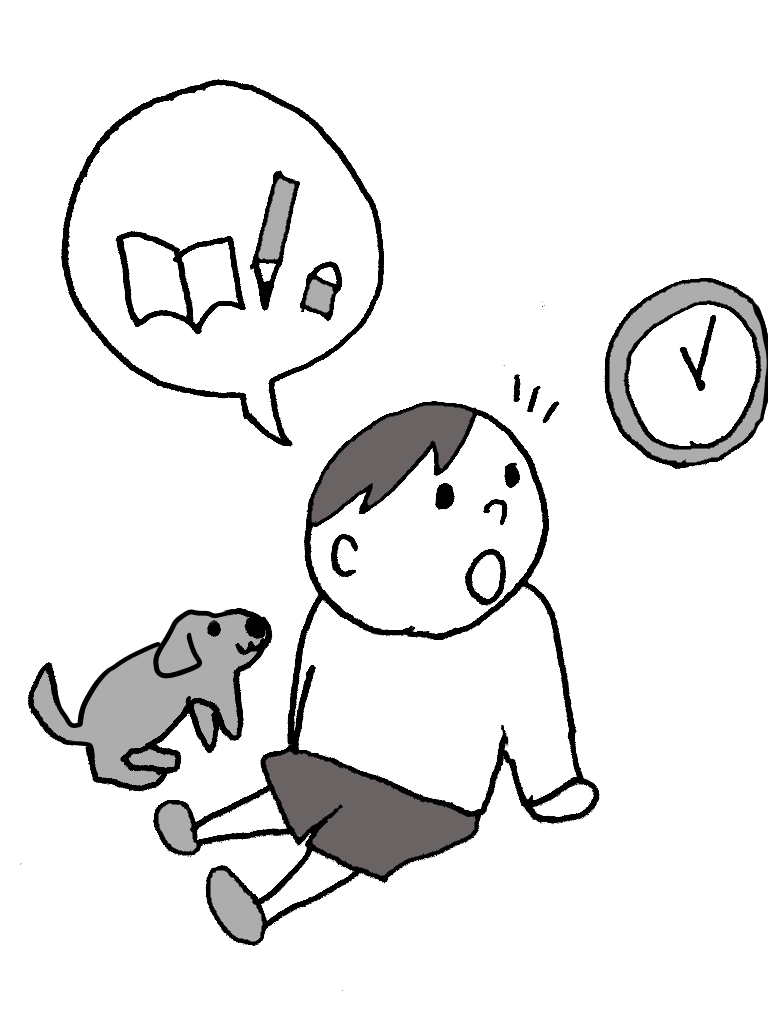  石炭を 運ぶ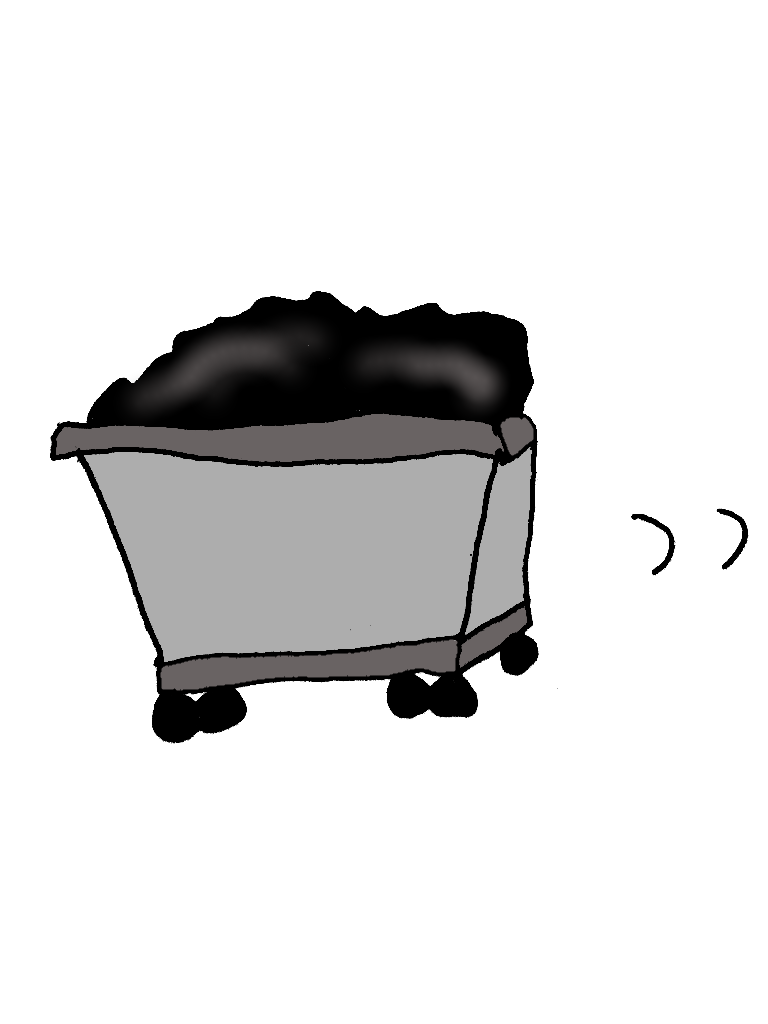 　羊毛が とれる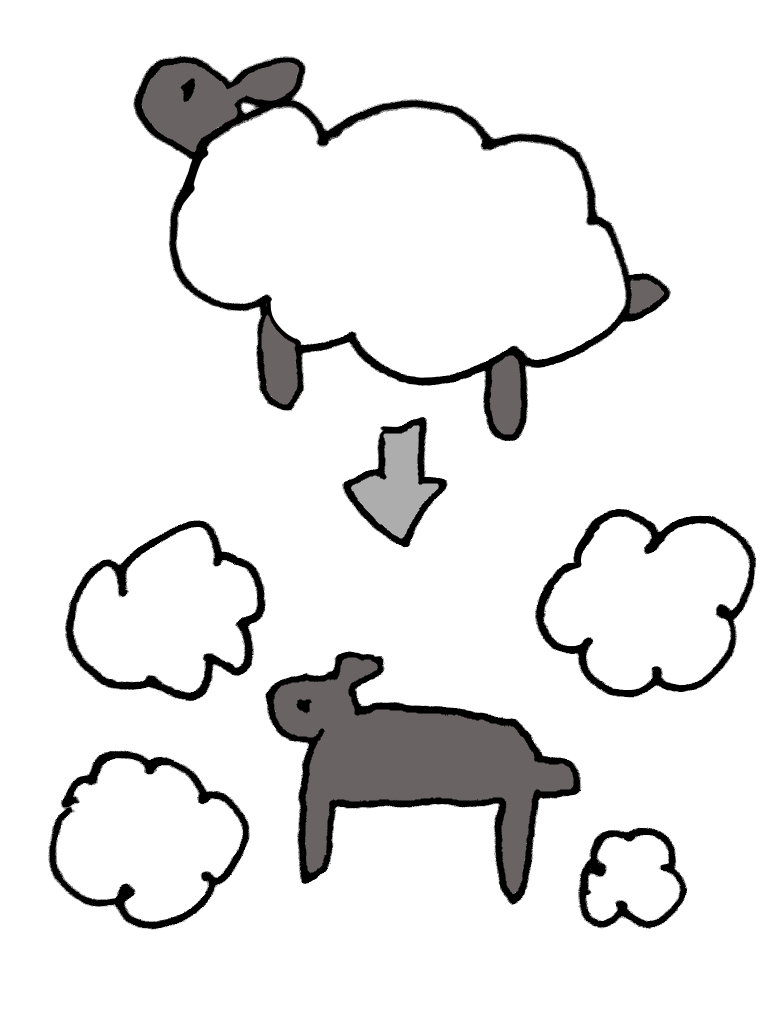  羊の むれ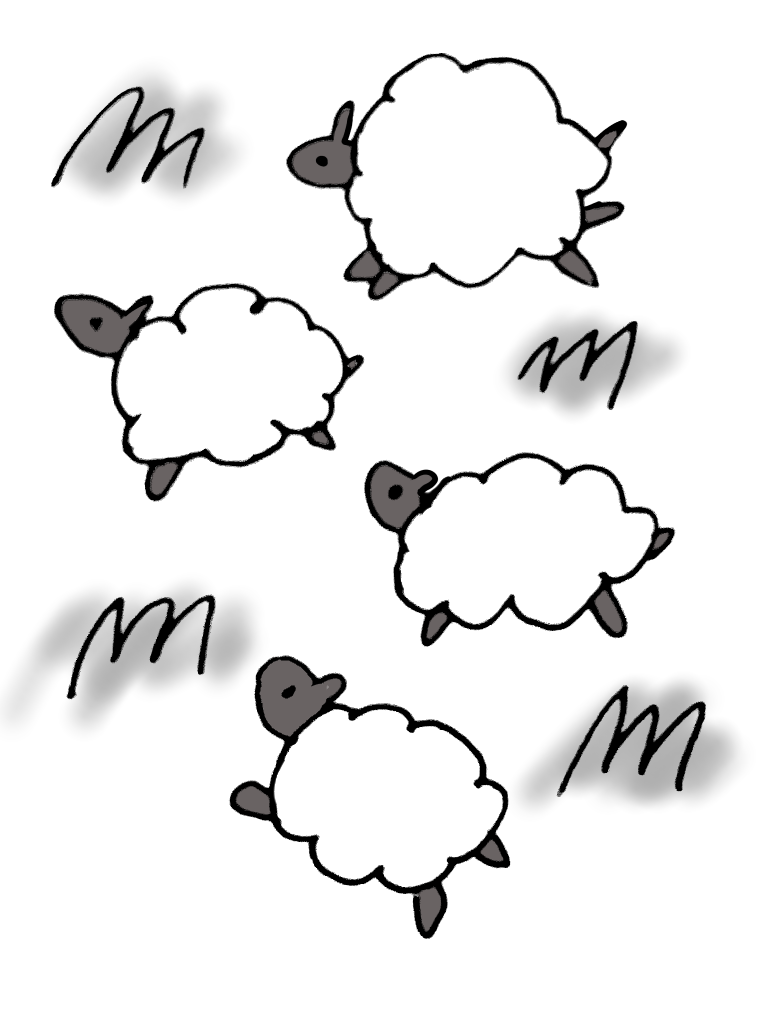 　そう庫の中で　仕事をする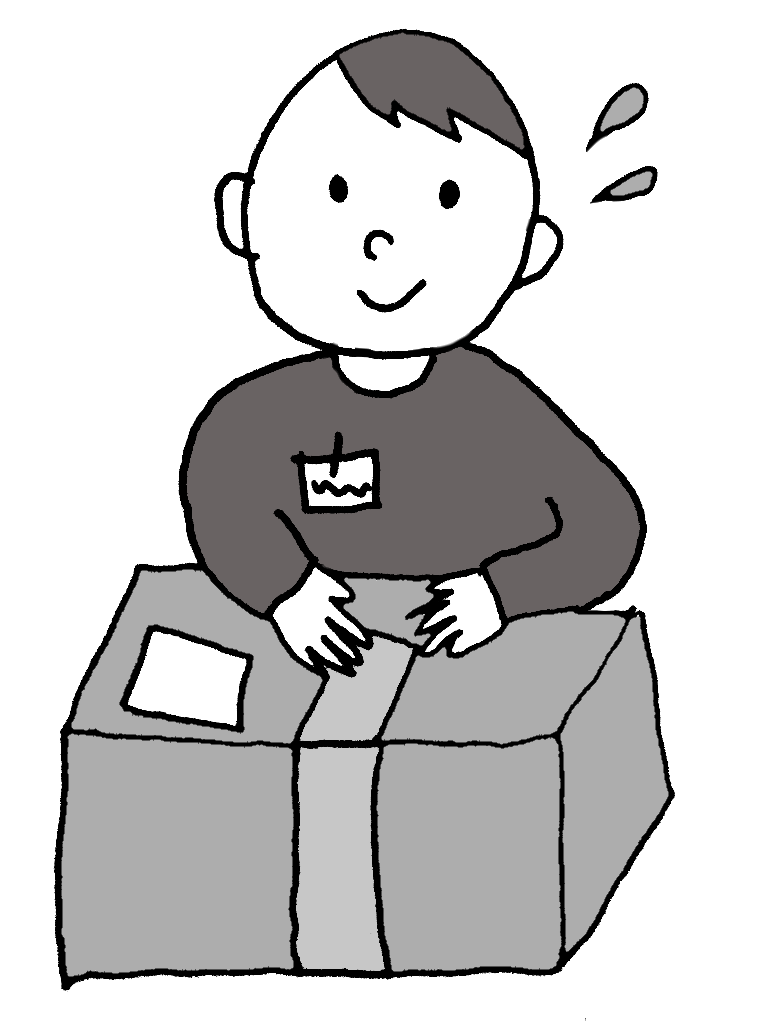 　主役を つとめた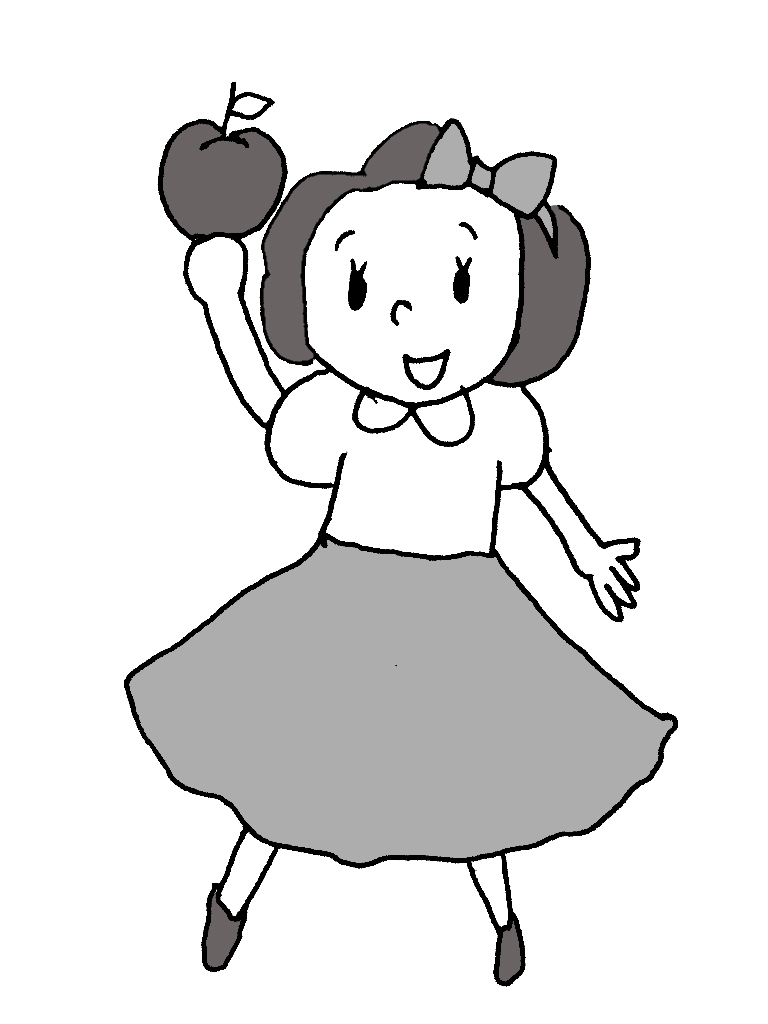 フランスの 宮でんを おとずれる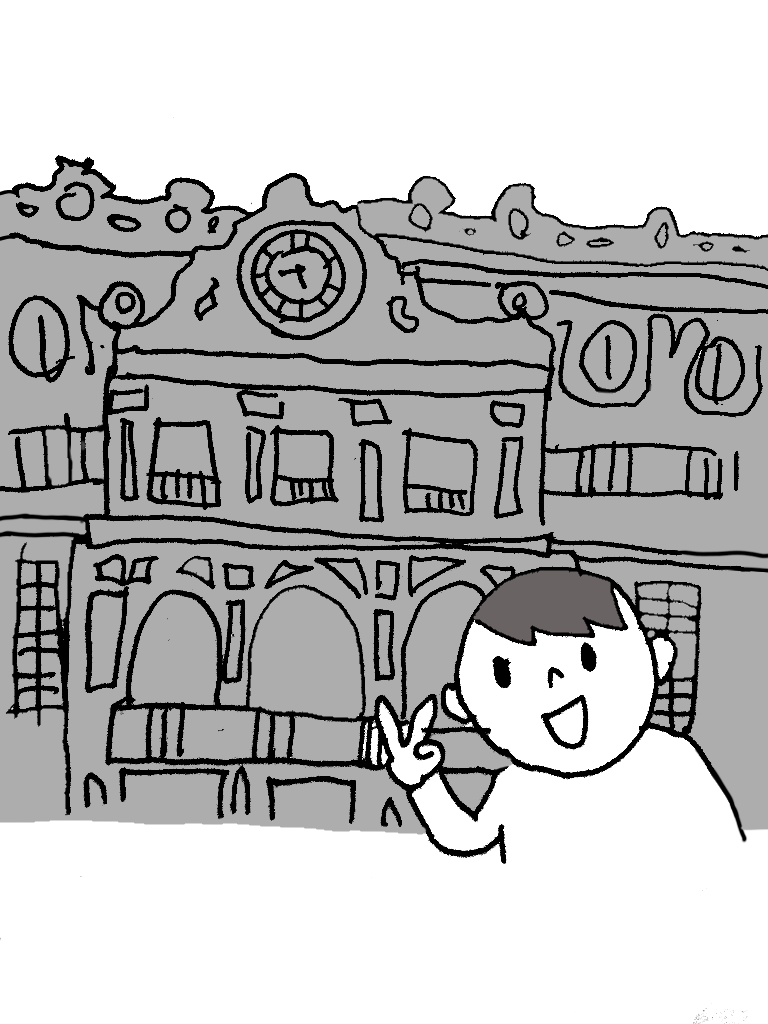 らくがき帳に 絵をかく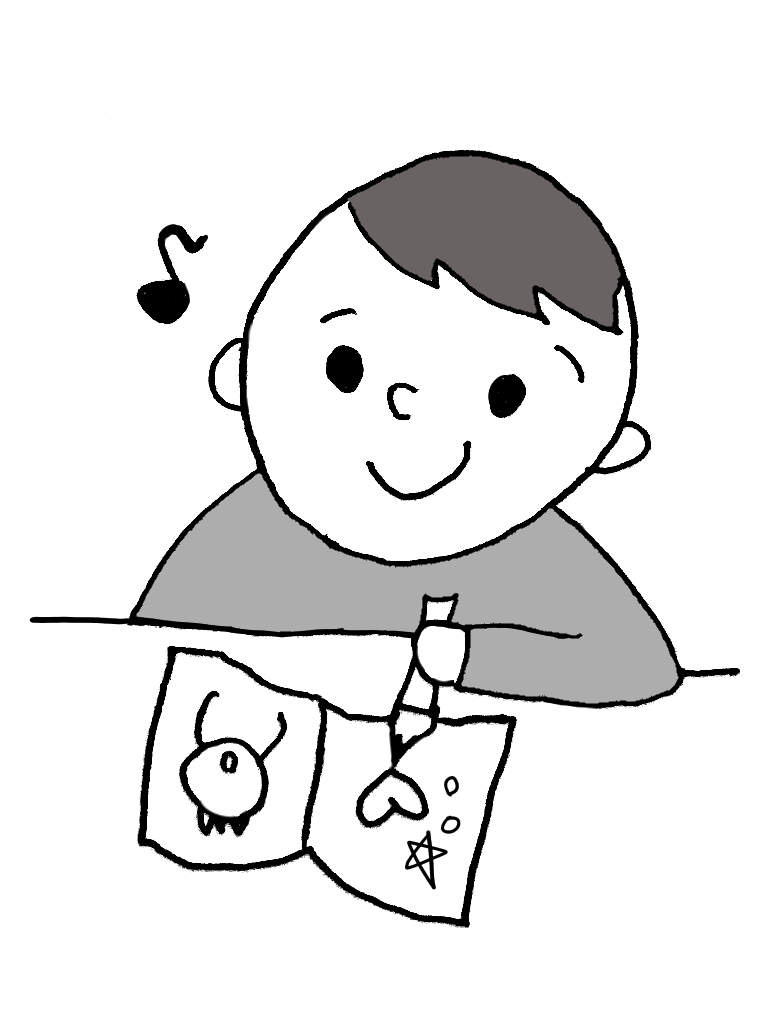 　等しい大きさに 切る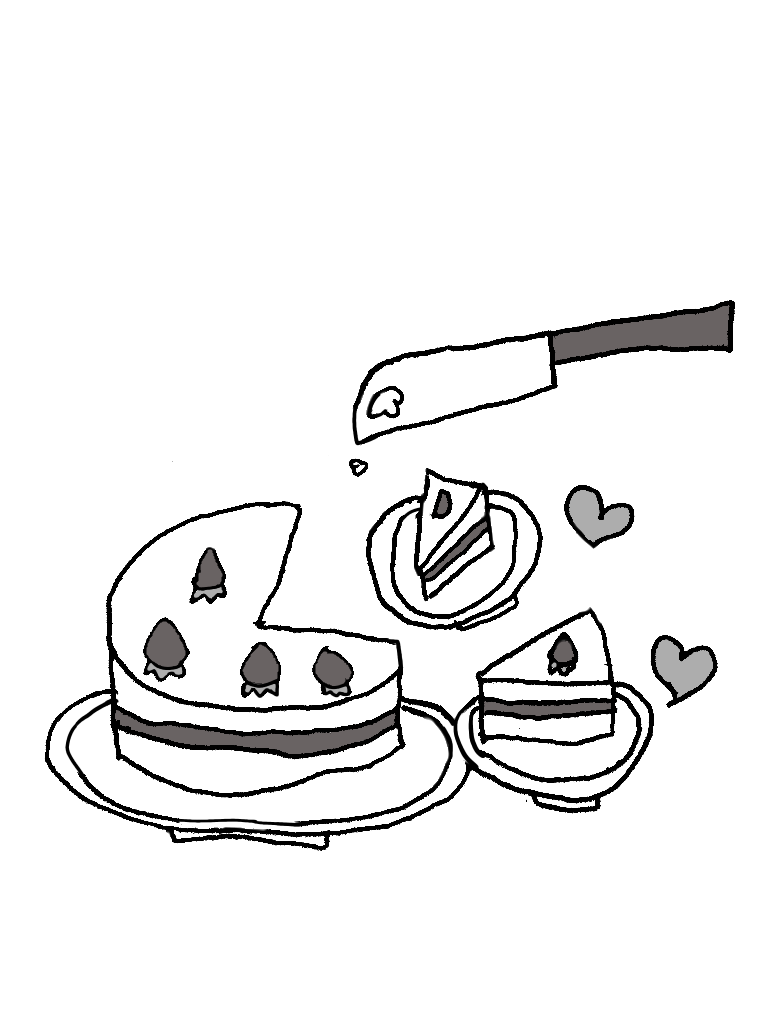 炭火やきハンバーグを 食べる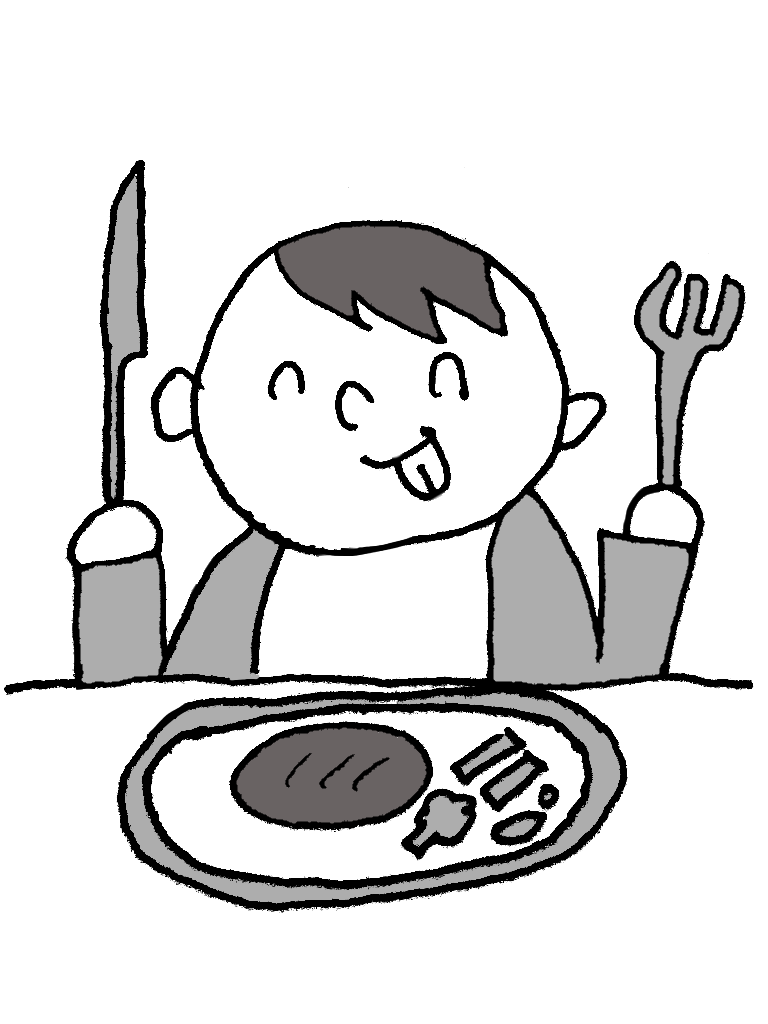 一等の走者には メダルがもらえる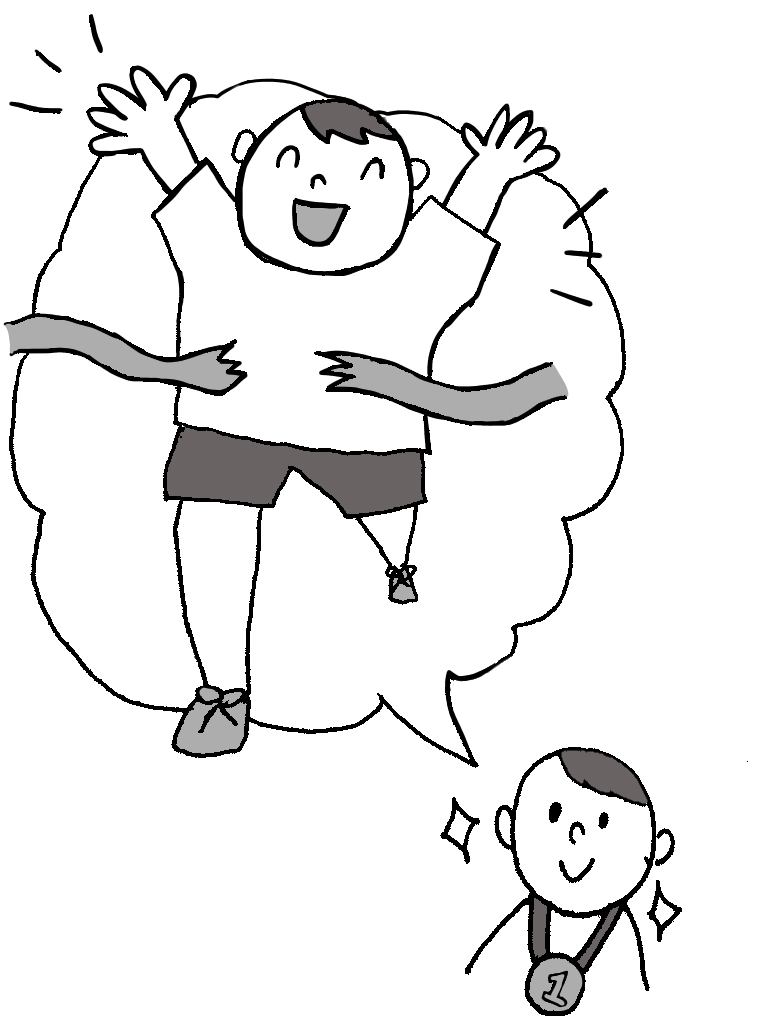  汽笛が　聞こえる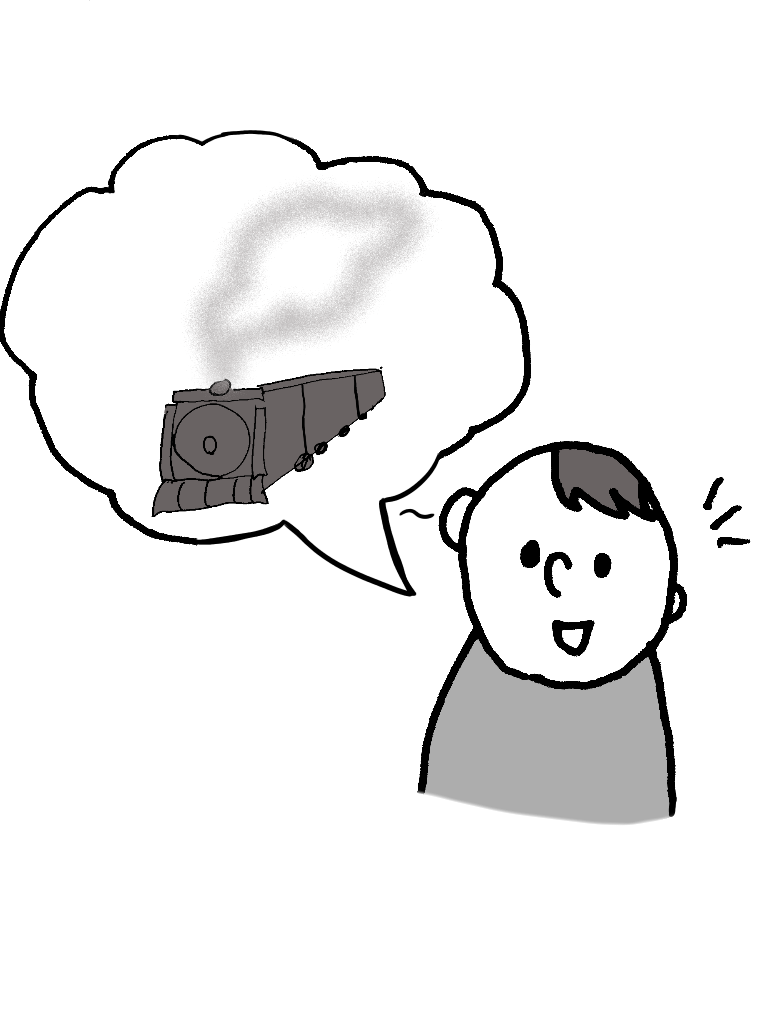 　あの子は 足が速い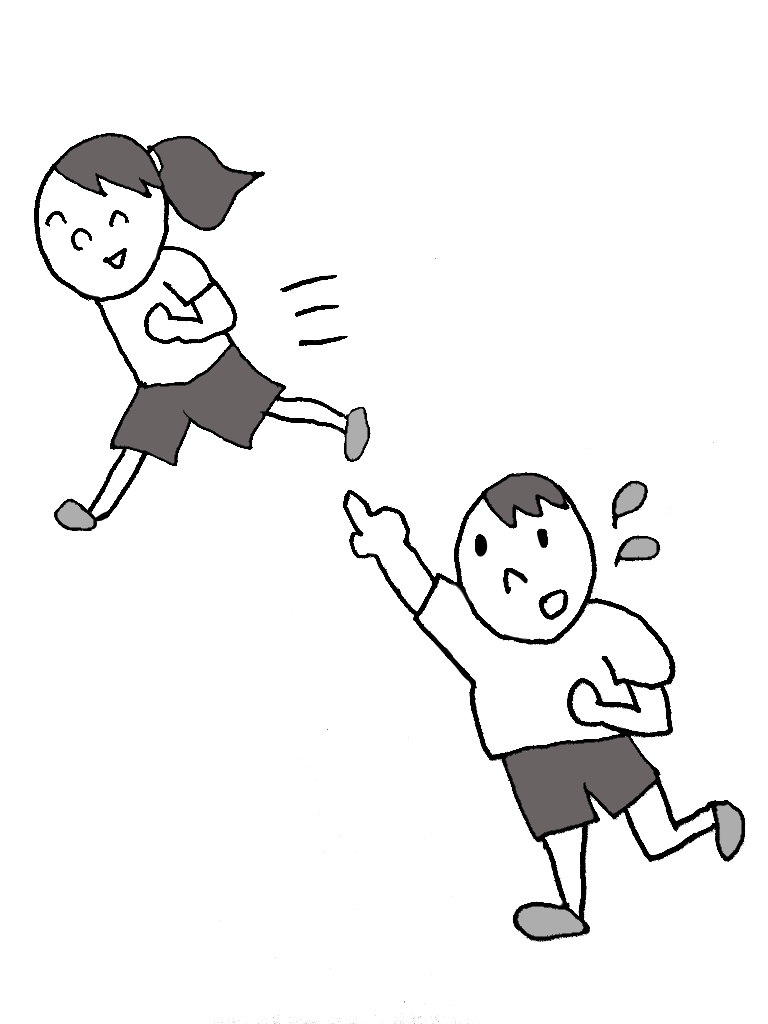 他校の 友だち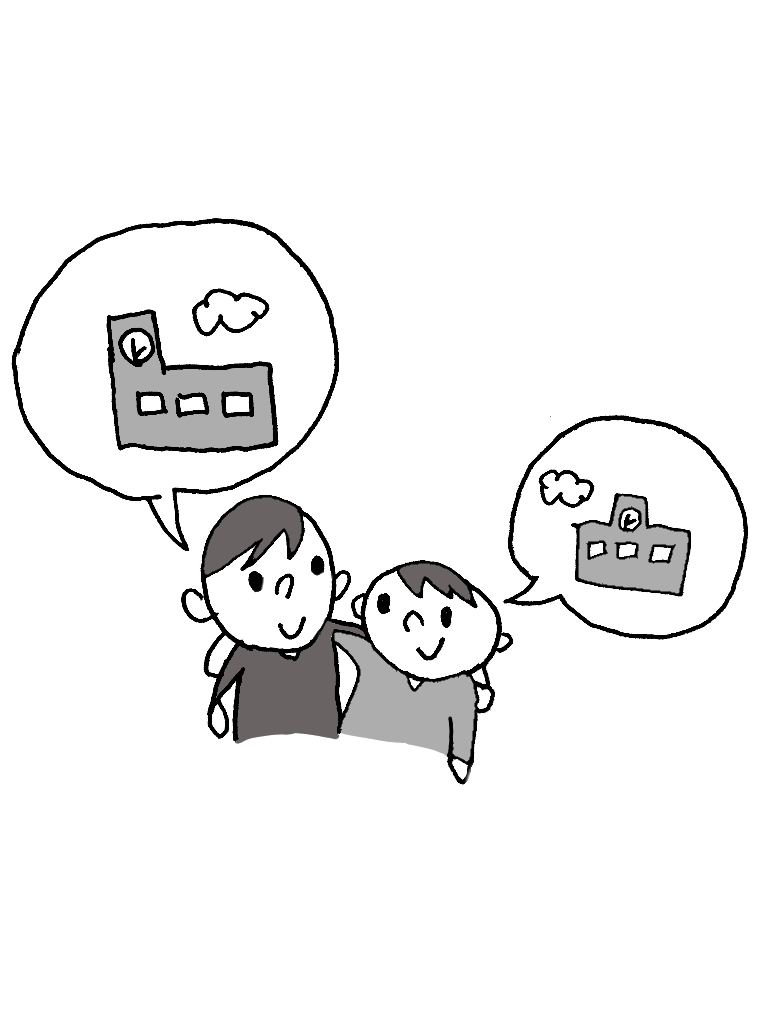 　神社の お祭り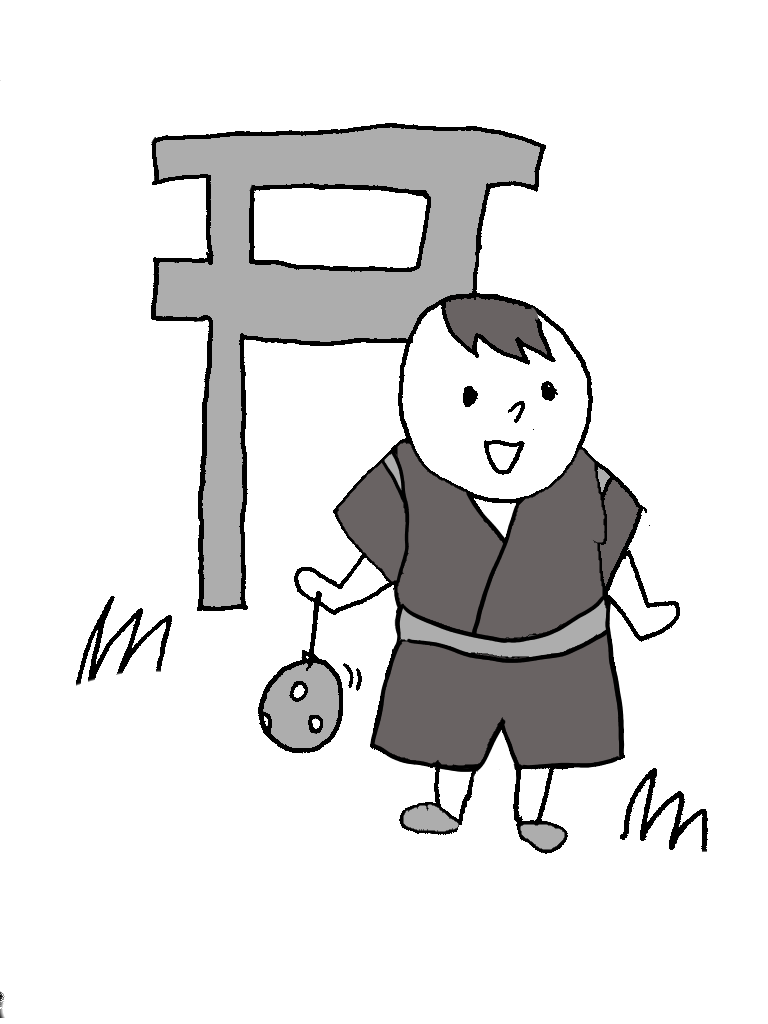 　坂道を 歩く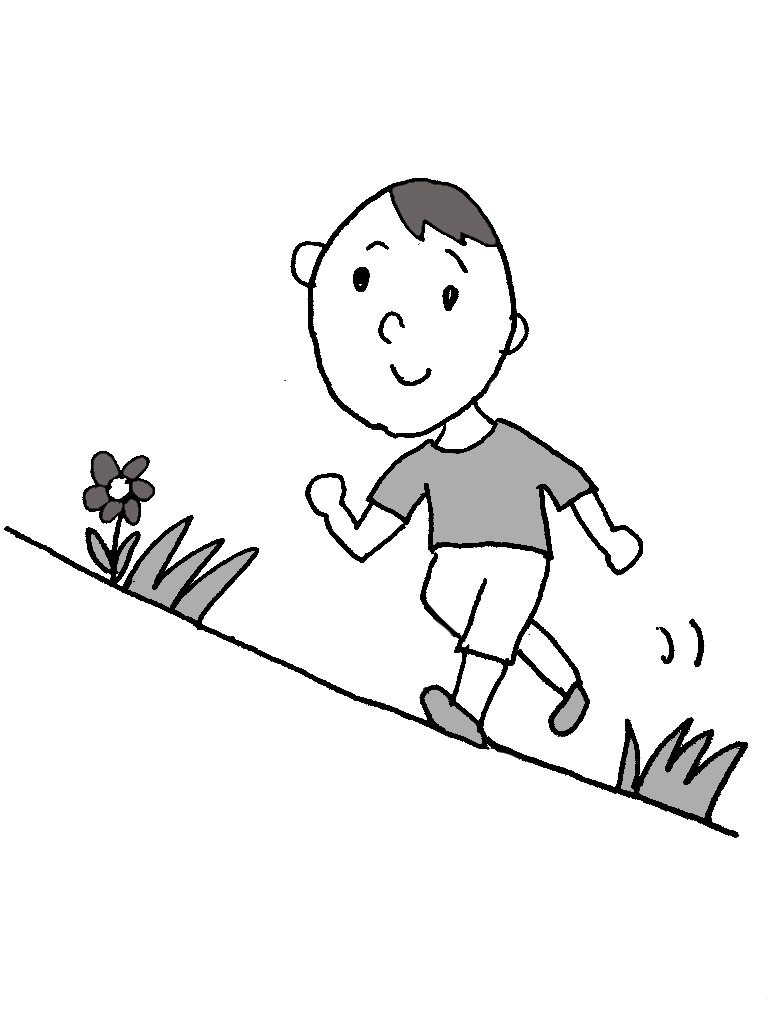 　神様に おいのりをする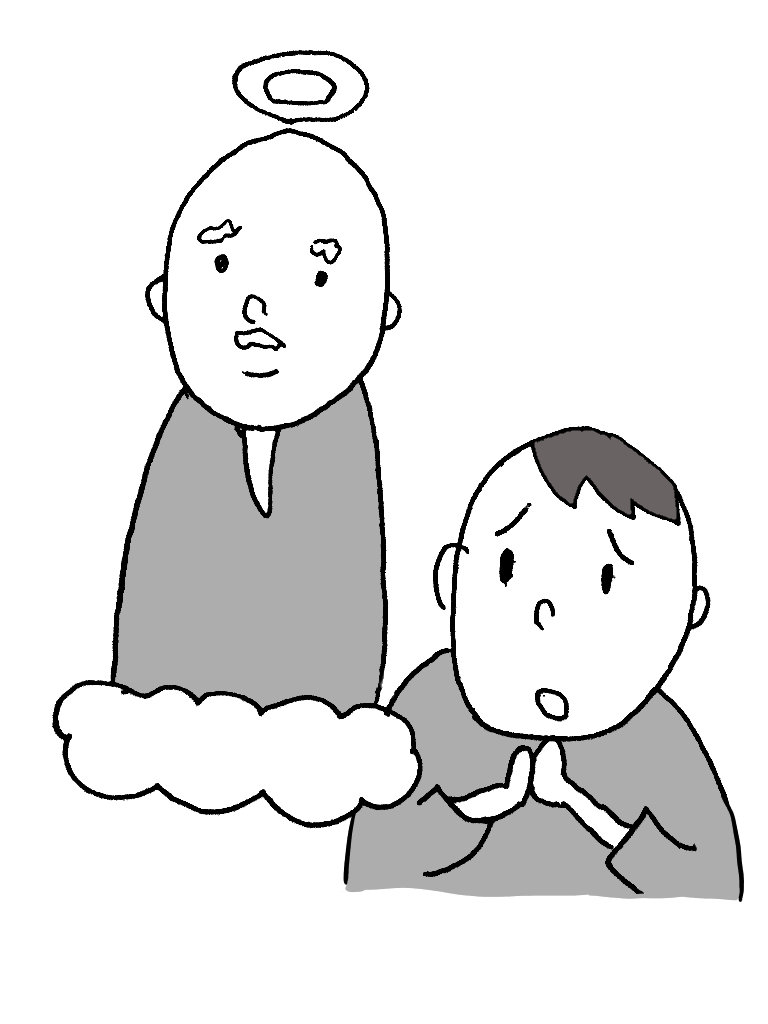 文化祭の じゅんびをする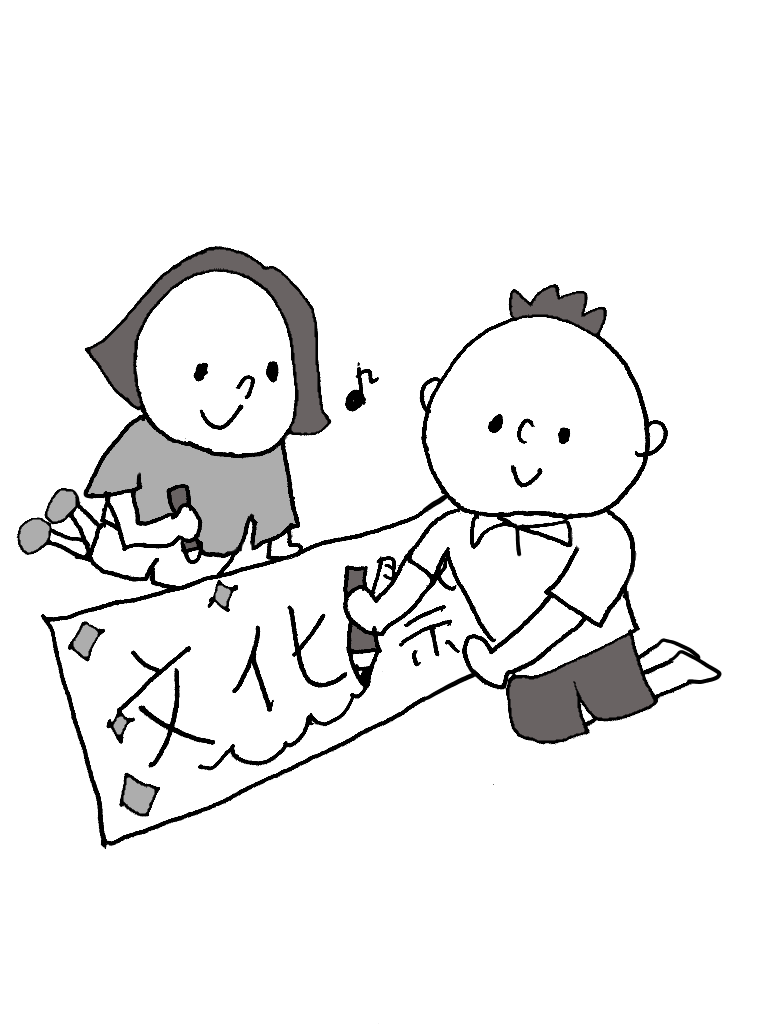 箱の中に おもちゃを入れる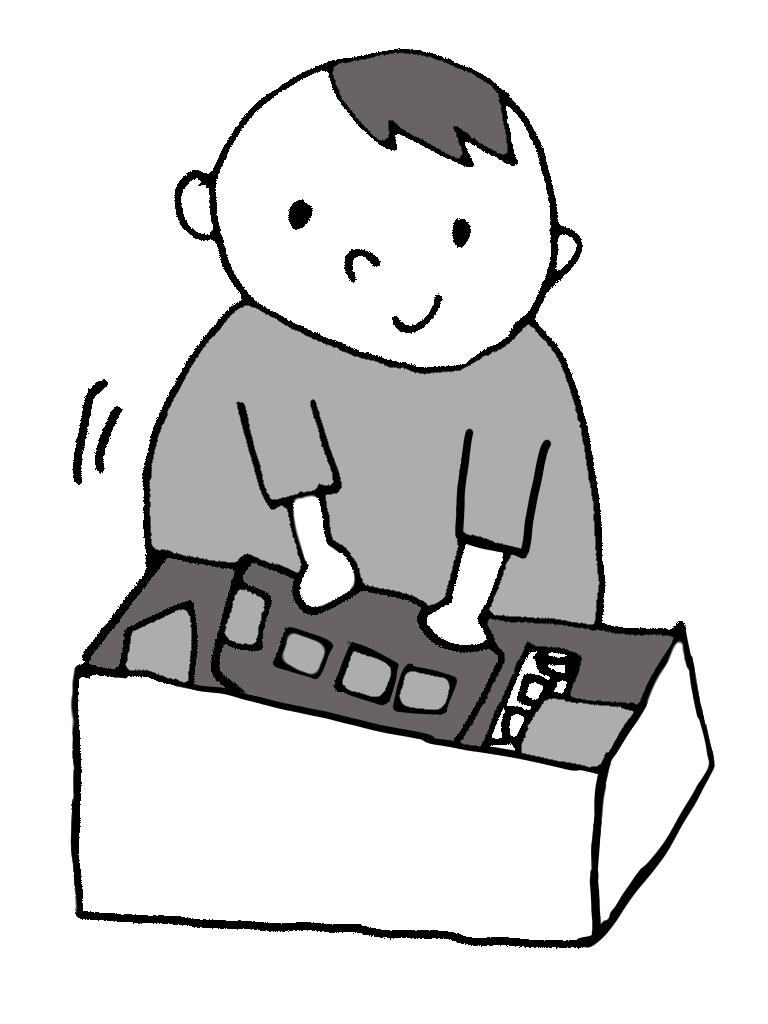 